                                                         Raporti Vjetor FinanciarPër vitin e përfunduar me 31 dhjetor 2019Neni  13Pasqyra e pranimeve dhe pagesave në para të gatshme Shënim: Pagesat nga palët e treta prezantohen në shënimin 13 në përputhje me SNKPS 2017, efektive nga 1 janari 2019.Neni  14Raporti i ekzekutimit te buxhetitVËREJTJE: Realizimi i buxhetit në vitin 2019 në krahasim me vitin 2018 është më i lartë për 1,413,110.00€ ose për 18.47%. Sa i përket mbledhjes e të hyrave vetanake, komuna ka mbledhur më shumë të hyra në krahasim me vitin 2018 për 93,440€.00 ose për 6.10%.Neni  15Shënimet shpjeguese për pasqyrat financiare Shënimi 11.	Politikat kontabëlPasqyrat financiare për vitin e përfunduar me 31 dhjetor 2019 janë përgatitur sipas Standardeve Ndërkombëtare të Kontabilitetit të Sektorit Publik të vitit 2017 “Raportimi Financiar sipas Kontabilitetit të bazuar në para të gatshme”, i përmbushin të gjitha obligimet raportuese që dalin nga Ligji nr. 03/L-048 për Menaxhimin e Financave Publike dhe Përgjegjësitë, të plotësuar dhe ndryshuar me Ligjin nr. 03/L-221, Ligjin nr. 04/L-116, Ligjin nr. 04/L-194, Ligjin nr. 05/L-063 dhe Ligjin nr. 05/L-007.1.1	Informata për organizatën buxhetore (aktivitetet, legjislacioni, etj)Entitet i sektorit publik Komuna e Graçanicës ka përgatitur Pasqyrat financiare në harmoni me kërkesat e Ligjit nr. 03/L-048 për Menaxhimin e Financave Publike dhe Përgjegjësitë, të plotësuar dhe ndryshuar me Ligjin nr. 03/L-221, Ligjin nr. 04/L-116, Ligjin nr. 04/L-194, Ligjin nr. 05/L-063 dhe Ligjin nr. 05/L-007.Sipas LMFPP të gjitha transaksionet me fonde brenda Fondit të Konsoliduar të Republikës se Kosovës  behën përmes Llogarisë se Vetme te Thesarit.Komuna e Graçanicës është komunë e sapokrijuar (2010) dhe viti 2019 është viti i nëntë i punës së Komunës së Graçanicës. Duke i krahasuar të dhënat nga viti 2018 dhe 2019 kemi konstatuar si në vijim: 1) Të hyrat vetanake, në krahasim me vitin 2018, janë më të larta për 93,440.00€.2) Realizimi i buxhetit në vitin 2019, në krahasim me vitin 2018, është më i lartë për 947,310.00€. Rritja u pasqurua në kategorinë ekonomike pagat dhe mëditjet, investimet kapitale dhe subvencionet, ndërsa në kategorinë ekonomike mallrat dhe shërbimet dhe shpenzimet komunale ka pasur një rënie.3) (OB në vazhdim ta tregojë bazën ligjore të formimit dhe funksionimit të institucionit, misionin dhe vizionin)Pagesat nga palët e treta Në zbatim të SNKSP 2017 pagesat nga palët e treta shpalosen në shënimin 13.1.3 Shumat raportueseShumat raportuese nga neni:13 deri te neni 15 janë në `000 (mijë) Euro (€),16 deri te neni 24 shumat janë shuma e plotë Euro (€).1.4 Valuta raportueseShumat janë raportuar në valutën Euro (€),1.5 Data e autorizimitAutorizohen me datën e nënshkrimit te deklaratës për Pasqyrat Financiare nga Zyrtari Kryesore Administrativë dhe Zyrtari Kryesore Financiar.Neni 14.6Shpalosja e ndarjeve fillestare dhe finale të buxhetit Shpalos në detaje shënimet në tabelë:   Nga tabela e paraqitur mund të shihet se buxheti final është më i lartë për 5.826,29€ në krahasim me buxhetin fillestar. Shumën prej 77,09 € e kemi pranuar në bazë të vendimit të Qeverisë për mbulimin e minusit për pagat, ndërsa shuma prej 5,115.11€ janë projektet kapitale me klauzolë që janë pranuar gjithashtu nga Qeveria e Kosovës. Shuma prej 630,67€ janë të hyrat vetanake të bartura nga viti 2018, ndërsa shuma prej 3,43 € janë donacionet e realizuara në vitin 2019 dhe donacionet e bartura nga viti 2018.Shënimi 2 deri 12 Prezantim i ndryshimeve materialePër dallim prej shënimeve 2 deri 12, këto shënime  përdoren për të sqaruar dallimin material  në kolonën D (neni 14) , domethënë dallimin material të realizimit të buxhetit. SNKSP  në bazë të parasë se gatshme kërkon të sqarohen dallimet materiale. Varësisht nga madhësia e dallimit, nuk kanë nevojë të ofrohen shpjegime për të gjitha kategoritë, andaj mund të kërkohen ndryshime në sistemin e numërimit të shënimeve. Kur të sqarohen dallimet e ndonjë kategorie të ndarjes, duhet të jepet përmbledhja e natyrës së ndryshimit. Shënimi 2   Paga dhe rroga Shpalos në detaje  shënimet e pasqyruara në tabelë:Shënimi 3   Mallra dhe shërbimeShpalos në detaje shënimet në tabelë: Në Komunën e Graçanicës në vitin 2019 është bërë pagesa e mëposhtme e detyruehme:1. Furnizimi me karburant për automjete në një shumë prej 22,416.81 eura E.O. PETROL COMPANYShënimi 4 Shpenzime komunale   Shpalos në detaje shënimet në tabelë:Shënimi 5  Subvencione dhe transfere                                                                                                                                                                                                                                                                       Shpalos në detaje shënimet në tabelë: Shënimi 6   Shpenzime kapitale                                      Shpalos në detaje  shënimet në tabelë: Në Komunën e Graçanicës në vitin 2019 janë bërë pagesat e mëposhtme të detyruehme:Mbeturinat në një shumë prej 132,364.39 euro E.O. PASTRIMIServisimi i automjeteve në një shumë prej 8,867.97 euro E.O. AGSBlerja e reagensëve në një shumë prej 7,007.77 euro E.O. KEIS SH.P.KRregullimi parter në një shumë prej 131,552.78 euro E.O. A-ABC SH.P.KServisimi i automjeteve në një shumë prej 622.17 euro E.O.MERKOMShënimi 7    TjeraShpalos në detaje shënimet në tabelë:Shënimi 8   Te hyrat tatimoreShpalos në detaje shënimet në tabelë:Shënimi  9	Të hyrat jo tatimoreShpalos në detaje shënimet në tabelë: Në vitin 2019, Komuna e Graçanicës ka realizuar të ardhura nga gjobat e komunikacionit në një shumë prej 118,423,00€, ndërsa nuk ka realizuar të ardhura nga gjobat gjyqësore dhe të ardhurat nga taksa pyjore, gjë që gjithsej kap shumën prej 118,423.0€.Shënimi  10	 Të hyrat e dedikuaraShpalos në detaje  shënimet e pasqyruara në tabelë:Shënimi 11   Grantet e përcaktuara të donatorëveShpalos në detaje  shënimet e pasqyruara në tabelë: Në vitin 2019, Komuna e Graçanicës ka pranuar donacione në një shumë prej 3,11 euro për projektin “Zgjerimi i hapësirës informative për programin mediatik në gjuhën rome”.Shënimi 12   Tjera Shpalos në detaje shënimet në tabelë:Shënimi 13  Pagesa nga palët e treta                Shpalos tabelën në detaje si në tabelën në vijim aneks 1: Në vitin 2019 nuk kemi pasur pagesa nga palët e treta. Neni  16  Raport për të arkëtueshmetTë arkëtueshmet (zbatohet për organizatat që mbledhin të hyra)  Shpalos ne PF tabelën në detaje dhe sipas formatit si Aneks 1:VËREJTJE: Për shkak të problemeve teknike nuk jemi në gjendje t`i paraqesim të gjitha faturat.           Neni  17    Raport për detyrimet (faturat) e papaguara  Shpalos ne PF tabelën në detaje dhe sipas formatit si Aneks 2Këto borxhe janë paraqitur duke përfshirë edhe datën 28.01.2020, ndërsa për vitin 2018 dhe 2017 nuk posedojmë të dhëna.     Neni 18    Detyrimet kontingjente Shpalos në detaje shënimet në tabelë: Në vitin 2019, kundër Komunës së Graçanicës zhvillohen 92 konteste gjyqësore, ku për 24 konteste i dimë vlerat, ndërsa për 68 nuk e dimë vlerën e kontestieve.           Neni 19    Raport për pasurinë jo financiare              Neni 19.3.1  Pasuritë kapitale (me vlerë mbi 1000 Euro)            Neni 19.3.2  Pasuritë jo kapitale (me vlerë nën 1,000 Euro)Shpalos ne PF tabelën në detaje në vijim si  Aneks 3: Ky është viti i катерт brenda të të cilit jemi duke i futur të dhënat për vlerat nën 1.000 .00 euro, por në këtë shumë nuk është përfshirë amortizimi. Theksojmë se Komuna e Graçanicës ende nuk e ka E-programin për regjistrimin e pasurisë nën 1,000.00 euro. Kemi krijuar një kontakt me MAP-në dhe ia kemi dërguar një kërkesë për trajnimin e zyrtarit i cili do ta regjistrojë pasurinë në E-programin.               Neni 19.3.3  Stoqet Neni 20    Raport për avancet e pa arsyetuara Shpalos me poshtë në detaje shënimet nga tabela: Në vitin 2019 nuk kemi avanse të pajustifikuara.shpalosje e avanceve te hapura ose te bartura nga viti paraprak, se bashku me arsyen e mos-mbylljesshpalos veprimet e ndërmarra për mbylljen e tyre, përfshirë ndalesën ne page apo inicimin e procedurave ligjore per kthimin e tyre           Neni 21     Raport për të hyrat vetanake të pashpenzuara            Neni 22    Raport për bilancet e pashpenzuara të Fondit Zhvillimor në Mirëbesim          Neni 23     Raport për të hyrat e dedikuara        Neni 24    Raport për fondet e donatorëve të pashpenzuaraNeni 25    Raport për numrin e punëtorëve sipas listës së pagaveNeni 26  Raport për numrin e të punësuarve jashtë listës së pagaveSqarim: Shpalos arsyen e angazhimit, kohëzgjatjen, qëllimin dhe listën e personave te angazhuar. Neni 27  Raport për numrin e të punësuarve me kontrate për shërbime te veçantaShqarim: Me qëllim të punës dhe funksionimit më të mirë të komunës në disa drejtori i kemi pranuar këshilltarët për ofrimin e shërbimeve këshilluese. Neni 28  Raport për gjendjen/zbatimin e rekomandimeve të Zyrës Kombëtare të Auditimit ( ZKA) Shpalos në detaje shënimet në tabelë:Komuna e Graçanicës ka respektuar në mënyrë rigoroze dhe ka zbatuar në punën e saj në vitin 2019 të gjitha masat dhe rekomandimet e propozuara nga Auditori Gjeneral dhe këto rekomandime do t'i respektojë edhe në vitet në vijim.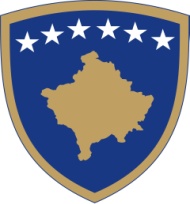 Republika e KosovësRepublika Kosova-Republic of KosovoKOMUNA E GRAÇANICËS 